ZASADY OCENIANIA na lekcjach języka angielskiego w klasach 4–8: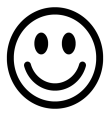 Dużo wytrwałości i zapału do nauki w nowym roku szkolnym!Uczeń ma obowiązek na każde zajęcia przynosić podręcznik, ćwiczenia i zeszyt przedmiotowy.Nauczyciel ma prawo sprawdzania wiadomości i umiejętności uczniów w formie pisemnej oraz ustnej na każdej lekcji. Testy będą zapowiadane na co najmniej tydzień przed planowanym terminem. Kartkówki nie muszą być zapowiadane i mogą obejmować swym zakresem wiadomości z ostatnich trzech lekcji.Jeżeli uczeń opuścił pracę kontrolną z przyczyn losowych (nieobecność usprawiedliwiona), powinien ja napisać  w ciągu 2 tygodni od powrotu do szkoły. Uczeń, który nie dotrzyma terminu z przyczyn nieusprawiedliwionych lub nie zgłosi się w do nauczyciela w celu wyznaczenia terminu zaliczenia sprawdzianu otrzymuje ocenę niedostateczną. Na półroczną i końcoworoczną ocenę z języka angielskiego uczeń pracuje PRZEZ CAŁY ROK. Ocena półroczna i końcoworoczna nie są średnią ocen cząstkowych. Najważniejsze są testy, kartkówki, zadania domowe i systematyczna praca na zajęciach.Każdą ocenę niedostateczną uczeń może poprawić – ma na to dwa tygodnie, w terminie ustalonym z nauczycielem. Poprawiamy tylko RAZ!!!W każdym semestrze uczeń ma prawo poprawić JEDNĄ wybraną przez siebie ocenę w terminie do 2 tygodni.Uczeń może być TRZY RAZY nieprzygotowany do zajęć (nie odrobił zadania, nie chce odpowiadać, zapomniał podręcznika, ćwiczeń lub zeszytu), ale musi to zgłosić zaraz na początku lekcji. Za czwartą i kolejne takie sytuacje uczeń otrzymuje ocenę niedostateczną. Te oceny można poprawić jedynie pracą dodatkową/projektem.Jeżeli uczeń na lekcji odmawia współpracy - nie prowadzi zeszytu, nie robi notatek, przeszkadza, może otrzymać upomnienie. Trzy takie upomnienia to ocena niedostateczna. W trakcie semestru oceniane będą także: projekty wykonywane przez uczniów, zadania domowe, praca na lekcji (aktywność), udział w konkursach. Uczeń nieobecny na zajęciach ma obowiązek uzupełnienia notatek (zeszyt+ćwiczenia) w terminach:1-dniowa nieobecność – 1 dzień, 1-tygodniowa nieobecność – 3 dni, 2-tygodniowa nieobecność (lub dłużej) – 7 dni.